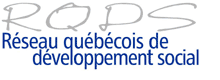 Outil proposé pour le « Tour des régions »MERCREDI 10 NOVEMBRE, de 11 h 00 à 12 h 00 et de  13h00 à 15 h 00Faire le « Tour des régions » à l’occasion de nos rencontres vient d’un besoin passablement unanime, maintes fois exprimé, qui vise à se dire ensemble ce qui se passe dans nos régions…Parler de nous entre nous, c’est contribuer à l’animation de notre communauté de pratiques, qui distingue de mieux en mieux le RQDS.Et quels bénéfices retirer de cette façon de faire  :Améliorer les échanges de connaissances Diffuser et apprendre de nos expériencesDévelopper des coopérationsFaire converger les efforts…faciliter le réseautage fragilisé par les distances qui nous séparentMieux intégrer les nouvelles personnes qui participent à nos activités« Booster » l’innovation et la créativitéOr, pour faciliter votre préparation à ce prochain « Tour des régions », nous vous suggérons l’approche qui suit :Une minute ou deux pour faire l’état de votre démarche régionale de développement social…Où en êtes-vous?Sur quel projet en particulier travaillez-vous actuellement?2.	À propos de la démarche « bilan et perspectives »…Où en êtes-vous dans votre région?Quelle est votre approche?3.	En pensant à votre démarche régionale, à ce que vous faites, comment le RQDS pourrait vous aider?Sur quelle problématique souhaiteriez-vous que le RQDS mette des énergies dans les prochains temps et quel résultat attendez-vous de ce soutien?